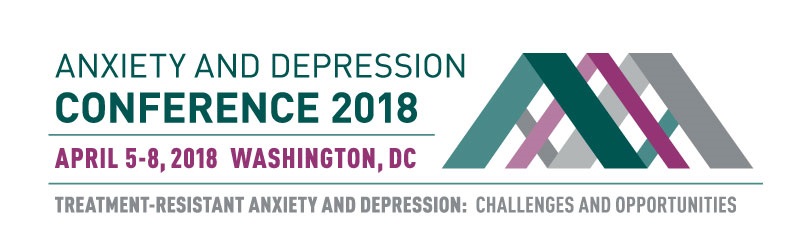 Registration Form Anxiety and Depression Conference 2018April 5-8, 2018STEP 1. Choose Your Conference Registration RateADAA Members*Please note: In order to receive a member discount, membership must be valid through April 30, 2018.**Continuing education credits (CEs) are included in registration fee for ADAA professional members.NonmembersPlease see Registration Information Form on Page 2STEP 2: Registration InformationFirst name _________________Last name____________________ Degree(s) _______________     Badge first name (if different from above) ______________________________Current affiliation (as it should appear on your badge) ______________________________________Full Address_________________________________________________________________________Phone ___________________ Cell ___________________ Email ______________________________Emergency contact ___________________________________Cell/Phone __________________☐ I am applying for CE or CME credits (professionals only)… ☐ $0 for ADAA members   ☐ $60 for nonmembers* *Continuing education credits are included in the nonmember fee for LMSWs and LCSWs in New York State.Check one for CE or CME credits…☐ CME   ☐ CME-MOC     ☐ APA     ☐ NASW     ☐ NBCC  ☐ OtherSTEP 3: Payment Information Registration $ __________				CEs               $ __________ (if applicable)TOTAL  $ __________☐ Check #__________                                               ☐ VISA    ☐ MasterCard    ☐ American Express  Checks must be in U.S. $ and payable to ADAA.         ADAA does not accept American Express or Discover. Credit card number ____________________ Expires ______ 3- or 4-digit security code _______Name on card __________________________Authorized Signature ____________________ 	Date: ________________________ADAA fully complies with the legal requirements of the Americans with Disability Act (ADA). Please list any special requirements:__________________________________________________________________ ___________________________________________________________________________________
ADAA Member Category*Early Bird (Professional Members only) through 10/31 onlyEarly Rate11/01/17–03/01/18Regular Rate
03/02/18–04/04/18On-site 
04/05/1804/8/18Professionals*☐ $440☐ $499☐ $599☐ $624Master’s Level Professionals*☐ $425☐  $459☐  $559☐  $584Trainees, Postdocs, Residents☐  $274☐  $274☐  $309  ☐  $324Students, Research Assistants☐  $175☐  $175☐  $210☐  $225Thursday Only (Master Clinicians and Timely Topics)☐  $229☐  $229☐  $229☐  $249
Individual CategoryEarly rate 
through 03/01/18Regular rate 
03/02/18–04/4/18On-site 
04/05/18-04/08/18
Professionals
☐  $754
☐  $854
☐  $879
Trainees, Postdocs, Residents
☐  $404
☐  $439
☐  $454
Students, Research Assistants
☐  $260
☐  $295
☐  $310Colleagues☐  $385☐  $410☐  $425Thursday Only (Master Clinicians and Timely Topics)☐  $299☐  $299☐  $329
Continuing Education Credits (Professionals only)
☐  $60
☐  $60
☐  $60